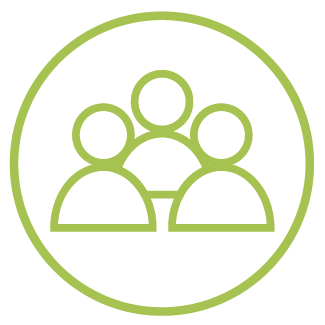 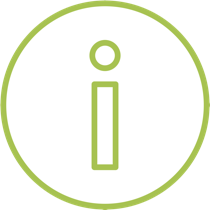 WIR WERTEN DIE ERKUNDUNG AUSBei der Erkundung eures Schulstandortes habt ihr sicher interessante Erkenntnisse gewonnen. Bestimmt habt ihr unterschiedliche Dinge beobachtet und seid nicht in allem einer Meinung. Trotzdem müsst ihr Entscheidungen für euer eigenes Schüler*innenunternehmen ziehen. Um zu einem gemeinsamen Ergebnis zu kommen, mit dem ihr alle zufrieden seid, könnt ihr folgendermaßen vorgehen:Bildet Gruppen mit je 4 Teilnehmenden. Möglicherweise habt ihr bereits gemeinsam erkundet oder seid getrennt unterwegs gewesen.Diskutiert in den Teams eure Beobachtungen und zieht daraus Konsequenzen für eure eigenen Pläne.Haltet die wichtigsten Punkte auf Moderationskarten schriftlich fest. Schreibt dabei deutlich, in Druckbuchstaben und höchstens 3 Zeilen auf eine Karte. Benutzt Karten in verschiedenen Farben für Beobachtungen, Aussagen (z. B. von Befragten), eure Vorschläge/ Konsequenzen und für offene Fragen.Stellt die Ergebnisse eurer Gruppendiskussionen vor, indem ihr die Karten an einer Stellwand anpinnt. Ordnet dabei nach den Farben.Bringt die Landkarte an einer weiteren Stellwand an.WIR WERTEN DIE ERKUNDUNG AUSIm nächsten Schritt solltet ihr euch auf einen Fahrplan für eure Schüler*innenfirma einigen:Schaut euch die Stellwand an. Achtet dabei besonders auf die Vorschläge und die offenen Fragen.Nehmt Klebepunkte und klebt sie zu den Karten, die ihr besonders wichtig findet.Legt eine Rangfolge fest, welche Aufgaben erledigt und welche Informationen eingeholt werden müssen. Wenn euer Punkteergebnis nicht eindeutig ist, müsst ihr nochmal entscheiden. Dazu könnt ihr einen zweiten Punkte-Durchlauf machen, bei dem aber nur auf die sechs Felder mit den bis dahin meisten Punkten geklebt werden darf. Nehmt eine andere Farbe!Für den „Fahrplan“ könnt ihr die folgende Vorlage benutzen:Was muss erledigt werden?Wer übernimmt die Verantwortung?Wer kann
unterstützen?Wer kann
unterstützen?TerminErledigtWas muss erledigt werden?Wer übernimmt die Verantwortung?Aus unserer GruppeAndere PersonenTerminErledigt